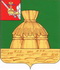 АДМИНИСТРАЦИЯ НИКОЛЬСКОГО МУНИЦИПАЛЬНОГО РАЙОНАПОСТАНОВЛЕНИЕ14.12.2016 года		                                                                                                    №  961г. НикольскО внесении изменений в постановление администрации Никольского муниципального района от 02.02.2016 года  № 39 «О комиссии по соблюдению требований к служебному поведению лиц, замещающих муниципальные должности и должности муниципальной службы в органах местного самоуправления Никольского муниципального района  и урегулированию конфликта интересов»В целях приведения муниципальных правовых актов в соответствие с действующим законодательством, руководствуясь статьей 33 Устава Никольского муниципального района, администрация Никольского муниципального районаПОСТАНОВЛЯЕТ:1. Внести в постановление администрации Никольского муниципального района от 02.02.2016 года  № 39 «О комиссии по соблюдению требований к служебному поведению лиц, замещающих муниципальные должности и должности муниципальной службы в органах местного самоуправления Никольского муниципального района  и урегулированию конфликта интересов» (далее – постановление) следующие изменения:1.1. В наименовании слова «муниципальные должности и» исключить.1.2. В части 1 слова «муниципальные должности и» исключить.1.3. В части 2 слова «муниципальные должности и» исключить.1.4. В части 3 слова “отдел организационно-контрольной и кадровой работы и работы с поселениями” заменить словами “отдел организационной, кадровой работы и по профилактике коррупционных правонарушений”.1.5. В части 4 слова “отделу организационно-контрольной и кадровой работы и работы с поселениями” заменить словами “отделу организационной, кадровой работы и по профилактике коррупционных правонарушений”.1.6. В Положении о комиссии по соблюдению требований к служебному поведению лиц, замещающих муниципальные должности и должности муниципальной службы в органах местного самоуправления Никольского муниципального района  и урегулированию конфликта интересов (далее - Положение), утвержденном постановлением:в наименовании слова «муниципальные должности и» исключить;по тексту Положения слова “либо должностным лицом” в соответствующем падеже исключить;в пункте 1 слова «муниципальные должности (за исключением выборных муниципальных должностей), (далее - должностные лица) и » исключить;в подпункте “а”  пункта 3 слова «и должностными лицами» исключить;в пункте 4 слова “муниципальные должности и” исключить;в пункте 6 по тексту  слова “ организационно-контрольной и кадровой работы и работы с поселениями”  заменить словами “организационной, кадровой работы и по профилактике коррупционных правонарушений”;в подпункте “б” пункта 9 слова “муниципальную должность или”  и  “должностного лица”  исключить; в абзаце 2 подпункта “б” пункта 12 слова “муниципальную должность” исключить; в подпункте “д” пункта 12 слова “муниципальную должность либо” исключить; в пункте 13.1 слова “муниципальную должность либо”,  “муниципальной должности или” исключить; в пункте 15 слова “муниципальную должность либо” исключить; в абзаце 1 пункта 23.1 слова “муниципальную должность либо” исключить;в пункте 34.1 слова “муниципальную должность либо” исключить;в пункте 35 слова “организационно-контрольной и кадровой работы и работы с поселениями” заменить словами “организационной, кадровой работы и по профилактике коррупционных правонарушений”.1.7. В Составе комиссии по соблюдению требований к служебному поведению лиц, замещающих муниципальные должности и должности муниципальной службы в органах местного самоуправления Никольского муниципального района  и урегулированию конфликта интересов , утвержденном постановлением:в наименовании слова «муниципальные должности и» исключить;в абзаце 3 слова “организационно-контрольной и кадровой работы и работы с поселениями” заменить словами “организационной, кадровой работы и по профилактике коррупционных правонарушений”;абзац 6 изложить в новой редакции: “Мишенев Д.Н., заведующий отделом организационной, кадровой работы и по профилактике коррупционных правонарушений”;           абзаце 7 изложить в новой редакции: “Кокшарова Г.В., начальник бюджетного отдела Финансового управления Никольского муниципального района, заместитель начальника Финансового управления Никольского муниципального района”;дополнить абзацем 15 следующего содержания “ представитель Департамента государственной службы и кадровой политики Вологодской области”.2. Признать утратившим силу постановление администрации Никольского муниципального района от 12.08.2016 года № 563 “О внесении изменений в Постановление администрации Никольского муниципального района от 02.02.2016 года № 39  «О комиссии по соблюдению требований к служебному поведению лиц, замещающих муниципальные должности и должности муниципальной службы в органах местного самоуправления Никольского муниципального района  и урегулированию конфликта интересов» .3. Настоящее постановление вступает в силу после официального опубликования в газете «Авангард» и подлежит размещению на официальном сайте администрации Никольского муниципального района в информационно-телекоммуникационной сети «Интернет».                       Глава района                                                В.В. Панов